СольфеджиоII курсСпециальность 53.02.03. Инструментальное исполнительство. «Инструменты народного оркестра»преподаватель Неганова Т.А.Урок№ 13Тема. Интервальные последовательности с участием хроматических интерваловХод урока1.Интонационно -ладовая работа  в тональности F-dur:а) пение гаммы последовательно ↑ и ↓ различного вида( натуральный, гармонический и мелодический виды)б) пение устойчивых ступеней ↑ и ↓ подряд и  в виде  ломаного арпеджиов) пение неустойчивых ступеней с альтерациейг) пение тритонов диатонических с разрешением в тональностид)пение хроматических тритонов с разрешением в тональностие) ум.3 и ув.6 с разрешением в тональности.            2.Построение и пение II7 и II7г. в тональности D-dur с разрешением.           3. Пение интервальных цепочек в D-dur: I5-IV2-III6-II#ум.7-III5-III7-VI3- VI3- V6- IV#ум.3- Vч1-V7-I3	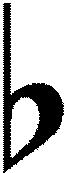      4. Гармоническое 4-хголосие. Построить и спеть в   D-dur цифровку по вертикали и горизонтали с игрой голосов: T6- Т-D4/3 T6 –S5/3г.-II6г.-К6/4-D7-T-S6/4-T      6. Пение аккордов от звука с разрешением.От» «d» спеть ↑ м.ум7,↓ D4/3, с разрешением .      7.Г.Фридкин. Музыкальные диктанты.М.,Музыка,1973.      №385( одноголосие) II Чтение с листа:        1) А.Агажанов.Курс сольфеджио, вып.2., М.,1973(одноголосие), № 138.       2) И.Способин.Сольфеджио.Двухголосие. Трехголосие. М., 1991, №3 (2-й голос)III Домашнее задание:И.Способин. «Сольфеджио. Двухголосие. Трёхголосие».М.,1991 №37П.Драгомиров. « Учебник сольфеджио» №№180,181    2.Г. Фридкин. Музыкальные диктанты.М.,Музыка,1973. №385            Выучить наизусть диктант. Уметь транспонировать  на м.2 и б.2 вверх и вниз;     3.  Интонационные упражнения в e- moll: a))Спеть гамму 3-х видов. б)Ступени с альтерацией и разрешением.в) Спеть проходящие обороты в 4хголосном изложении( по горизонтали и вертикали): t-s6/4-t5/3; t-D4/3-t6; t-D6/4-t6г) Спеть интервальную последовательность: I5-IV2-III6- IIб.6-IIув.6- Iч8-III5- IV3- IV#ум.3- Vч1-V7-I3	д) спеть цепочку от е: ↑м.3–↑ Б.6/4↓ч.5↑м.5/3 -↓Б.6/4-  ↑D2-↓м.6/3-↑м.3↓ум. VII7↑м.3